Details of the disciplineCurriculum of the disciplineDescription of the discipline, its purpose, subject of study and learning outcomesThe study of "National Economy" is the basis for understanding the economic life of society, the formation of a new type of economic thinking and economic culture in future generations, which will contribute to the effective solution of complex problems of transformation of Ukraine's economic system to market conditions. In the coming decades, economics in higher education will need to prepare a new generation of specialists in various fields with a thorough knowledge of the basics of modern economics, the mechanism of interaction of economic development laws with economic relations, priority principles of management. technologies, increasing the degree of satisfaction of needs.Course purpose:The purpose of the study The discipline "National Economy" is the formation of students' additional competencies that provide such opportunities and advantages in the labor market as knowledge of the basic laws and problems of functioning and the regulation of national economic systems (NES) of various types and, above all, national economies market and transitional type, with special emphasis on NES of Ukraine, the ability to analyze the situation and identify the main directions of socio-economic development of the country and its state economic policy (DEP) in market conditions relations. Achieving the goal is ensured by studying the theory and basic institutions of the national economy, tasks efficient use of living labor, fixed capital, research and production potential, working capital countries, the development of democracy, market relations and entry into the world economy.In the context of the goal, the task of the discipline is to reveal the general and special in the national economic system, institutional factors and their impact on the specifics of economic development, functional role states in managing the economy and its integration into the world economy. One of the key tasks of training students have the formation of their analytical thinking and analysis of the state of the country's economy and DEP activities on increasing the economic potential of the country and stimulating economic growth, etc.Course subject:The subject is economic relations in their unity and interaction with the productive forces, as well as the behavior of economic agents in the process of choosing the best ways to use limited resources to meet the growing needs of mankind. "National Economy" examines the laws that govern the production, distribution, exchange and consumption of goods of life, and develops the methodological basis for the mechanism of their use by society to improve production efficiency and increase human well-being.Why does a student need it?The course is aimed at developing students' skills of critical thinking, the ability to navigate freely in a large array of modern economic information; allows students to form a set of theoretical knowledge and practical skills of economic analysis.The study of the discipline will allow the student to form the following program learning outcomes:In the context of the goal, the task of the discipline is to reveal the general and special in the national economic system, institutional factors and their impact on the specifics of economic development, functional role states in managing the economy and its integration into the world economy. One of the key tasks of training students have the formation of their analytical thinking and analysis of the state of the country's economy and DEP activities on increasing the economic potential of the country and stimulating economic growth, etc.2. Prerequisites and postrequisites of the discipline (place in the structural and logical scheme of education according to the relevant educational program). "History of Ukrainian statehood", "Economic theory", "Mathematics for economists (higher mathematics, probability theory and mathematical statistics) "," Statistics (theoretical and applied statistics) ", "Information Systems, Technologies and Computer Modeling", "Political Science", "Sociology".3. The content of the disciplineTopic 1. National economy: general and specialTopic 2. Economic theories and basic institutions national economy.Topic 3. The theory of social welfare and social market economy.Topic 4. Characteristics of economic potentialTopic 5. Institutional factors of development national economyTopic 6. Institutional factors of development national economyTopic 7. Statehood and public administration economyTopic 8. Democracy, economic freedom and economic orderTopic 9. Structural restructuring of the national economyTopic 10. Programming and forecasting national economyTopic 11. Economic growth policy in national economyTopic 12. Institutional forms of integration in world economy4. Training materials and resourcesMain literature:1. National economy: Practice [Electronic Resource]: Teaching manual for the students Specialty 051 "Economics" / K. Yu. Redko, A. Yu. Pohrebniak; Igor Sikorsky Kyiv Polytechnic Institute - Electronic text data (1 file: 113 KB). – Kyiv: Igor Sikorsky Kyiv Polytechnic Institute, 2019. - 50 p.2. Economic Theory: Practice [Electronic Resource]: Teaching manual for the students Specialty 051 "Economics" / K. Yu. Redko, A. Yu. Pohrebniak; Igor Sikorsky Kyiv Polytechnic Institute - Electronic text data (1 file: 73,4 KB). – Kyiv: Igor Sikorsky Kyiv Polytechnic Institute, 2019. - 83 p.3. Macroeconomics: [Electronic Resource]: Teaching manual for the students Specialty 051 "Economics" / S.O. Tulchynska, A. Yu. Pohrebniak, K. Yu. Redko ; Igor Sikorsky Kyiv Polytechnic Institute - Electronic text data (1 file: 107 KB). – Kyiv: Igor Sikorsky Kyiv Polytechnic Institute, 2019. - 50 p.4. Genesis of market economy (political economy, microeconomics, macroeconomics, economic analysis, business economics, management, marketing, finance, banks, investments, exchange activities, planning): Terms. Concept. Personalities: Textbook. econ. dictionary-reference for students. higher education education of all levels of accreditation / G.I. Bashnyanin (scientific editor), VS Iftemichuk (ed.), VS Iftemichuk (scientific editor). - L.: Magnolia plus, 2004. - 682p. - Bibliogr .: p. 670-682. - ISBN 966-8340-14-1.5. Gorobchuk TT Political Economy: Teaching Method. way. for students. econ. special Faculty of Economics and Management / Zhytomyr Engineering and Technology Institute. - Zhytomyr: ЖІТІ, 2000. - 60с. - Bibliogr .: p. 59.Additional literature:1. Kulchytsky Yaroslav Volodymyrovych, Kulchytsky Bohdan Volodymyrovych. Comparison of economic systems: problems of methodology / Lviv National University. Ivan Franko. - L.: VTs LNU im. I. Franko, 2007. - 318p. - Bibliogr .: p. 288-317. - ISBN 966-613-414-4.2. Melnyk Leonid Yukhymovich, Plaksienko Valery Yakovlevich, Skirko Yuriy Ivanovych. Economic system of society: Textbook. manual. - D.: Sich, 2001. - 545p. - ISBN 966-511-103-5.3. Orekhova Tetyana Viktorivna. Transnationalization of economic systems in the context of globalization: a monograph / Donetsk National University. - Donetsk: DonNU, 2007. - 394c. : Fig. - Bibliogr .: p. 354-368. - ISBN 978-966-639-328-2.Information resources1. Government portal [Electronic resource] - Access mode: http://www.kmu.gov.ua2. CIS Statistics [Electronic resource] - Access mode: http://www.cisstat.com3. State Statistics Service of Ukraine [Electronic resource] - Access mode: http://www.ukrstat.gov.ua/4. The Verkhovna Rada of Ukraine [Electronic resource] - Access mode: http://www.rada.gov.ua5. Cabinet of Ministers of Ukraine [Electronic resource] - Access mode: http://www.kmu.gov.ua6. Ministry of Finance of Ukraine [Electronic resource] - Access mode: http://www.minfin.kmu.gov.ua7. Ministry of Economic Development and Trade of Ukraine [Electronic resource] - Access mode: http://www.me.gov.ua/8. Ministry of Agrarian Policy and Food of Ukraine [Electronic resource] - Access mode: http://www.minagro.gov.ua9. Ministry of Energy and Coal Industry of Ukraine [Electronic resource] - Access mode: http://www.mpe.kmu.gov.ua10. Ministry of Infrastructure of Ukraine [Electronic resource] - Access mode: http://mtu.gov.ua11. Database of normative acts of Ukraine [Electronic resource] - Access mode: http://zakon.nau.ua12. Official Bulletin of the current legislation of Ukraine [Electronic resource] - Access mode: http://ovu.com.ua/articles13. Ukrainian legislation and legal information resources [Electronic resource] - Access mode: http://www.liga.net14. Works of famous economists (extracts from primary sources) [Electronic resource] - Access mode: http://gallery.economicus.ru15. National Library. Vernadsky (electronic catalog of scientific periodicals) [Electronic resource] - Access mode: http://www.nbuv.gov.ua/portal/Educational contentMethods of mastering the discipline (educational component).Within the framework of studying the discipline during the semester it is planned to conduct lectures and practical classes, write a module test, solve specific economic situations (including case studies), hold discussions.The following methods of collective and active learning are used during the study of the material:1) personality-oriented technologies based on active forms in teaching methods: brainstorming during collective discussions, case solving, interactive communication.2) methods of problem-based learning (problem presentation of material), partially search tasks, analytical reports and analysis of individual situations;3) information and communication technologies that provide problem-solving nature of the learning process and activation of independent work of students (electronic presentations for lectures, use of audio, video support of classes), supplementation of traditional classes by means of interaction based on network communication capabilities ( online lectures, online seminars during distance learning).The following topics and structural and logical construction of the course (calendar plan):Mastering the discipline will allow you to implement the program learning outcomes of the following way:Independent student workIndependent work of students is provided in the form of deeper elaboration of theoretical materials of lectures, performance of practical tasks, preparation for modular control work, preparation for passing test.Policy and controlThe policy of the discipline (educational component)Violation of deadlines and incentive points:The key measures in teaching the discipline are those that form the semester rating of the student. Therefore, students must timely complete tasks in practical classes, write modular tests.Penalty points for the discipline are not provided.Encouragement points the student can receive for in-depth study of certain topics of the course, which can be presented in the form of scientific theses, scientific articles, essays, presentations, etc., as well as for active participation in discussions in practical and lecture classes.Class attendance and classroom behavior:Attendance is free, points for attending lectures are not added, and penalty points for skipping classes are not provided. However, a significant part of the student's rating is formed through active participation in activities in practical classes, namely in solving problems, group and individual work. Therefore, skipping a practical lesson does not allow the student to get points in the semester rating.The student is allowed to use interactive teaching aids, including go online to search for educational or reference information, if provided by the subject of the task. The student's activity in pairs, his readiness for discussions and participation in the discussion of educational issues can be assessed by incentive points at the discretion of the teacher.The policy on academic integrity is described in detail in the KPI Code of Honor. This implies that the student takes full responsibility for ensuring that all tasks performed by him comply with the principles of academic integrity.Types of control and rating system for evaluation of learning outcomes (RSO)A student's credit module rating consists of the points he receives for:1) Active participation in the work of 18 practical classes - performance of tasks (reports on the topics of classes, answers to questions, problem solving, etc .;2) performance of one modular control work (MCR) (it is divided into two parts lasting 1 academic hour each);3) answers to the test.2. Scoring criteria.System of rating (weight) points with evaluation criteria:1. Answers to practical classesWeight point - 2 points for work on 1 practical lesson. The maximum number of points for work in practical classes is 18 practice x 2 points. = 36 points.- "excellent", creative disclosure of all issues, free possession of the material - 2-1.8 points;- "good", deep disclosure of not all issues of discussion - (1.7 -1.5) points;- "satisfactory", participation in the practical lesson, but the answers are inaccurate (disclosure of not all questions of the discussion) - (1,4-1,2) points;- no answer - 0 points.* One or two of the best students in each practical session can be added 1-2 incentive points.2. Modular control (MCW)Weight score - 24 points for 1 modular test during the semester. MCR consists of 2 parts, the maximum number of points for 1 part of the modular test is 12 (12 + 12 = 24 points)- "excellent", all work requirements are met - (12-11.5) points;- "good", almost all requirements for work are fulfilled, or there are insignificant errors - (10,5-10,0) points;- "satisfactory", there are shortcomings in meeting the requirements for work and certain errors - (8.5-8.0) points;- "unsatisfactory", unsatisfactory answer (does not meet the requirements for "satisfactory") - 0 points.* We have: the student who received the minimum positive points on all controls, receives in the end not less than 50 × 0,6 = 30 points.1,2p×18pr + 8p×2mkw = 37,6 p.Additionally, you can specify the system of incentive and penalty points.The size of the starting rating scale = 60 points.The initial rating of the student consists of points that the student receives for work and answers in practical classes, modular control (MCR), abstract work. Thus, the starting scale will be as follows:2p×18pr + 12p×2мkw = 60 p.Table of correspondence of rating points to grades on the university scale:9. Additional information on the discipline (educational component) A detailed list of questions to be submitted for semester control is presented in the distance course of the discipline.Work program of the discipline (syllabus):Compiled by: Associate Professor of International Economics Redko Kateryna Approved by: the Department of International Economics (protocol №11 of 26.05.21)Agreed: by the Methodical Commission of the Faculty (protocol № 10 from 15.06.21)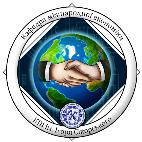 Department of international economicsNational EconomyWork program of the discipline (Syllabus)National EconomyWork program of the discipline (Syllabus)National EconomyWork program of the discipline (Syllabus)Level of higher education First (bachelor's)Field of knowledge 05 social and behavioral sciencesSpecialty 051 economicsEducational program "International Economics"Discipline status General training cycle (normative (compulsory) educational components)Form of studyFull-timeYear of preparation2021/2022The volume of the discipline 4 cr / 120 hoursSemester control / control measures Test/ modular control workTimetablehttp://rozklad.kpi.ua/Schedules/ScheduleGroupSelection.aspxLanguageEnglishInformation aboutcourse leader / teachers Lecturer: Candidate of Economic Sciences, Associate Professor,Redko Kateryna Yuriyivnacontacts:+ 38-066-549-87-89 (phone, Telegram, Viber)redko_kateryna@lll.kpi.uaCourse placementLink to remote resource https://classroom.google.com/u/1/c/MzgxMzc4MDU0Mjk5Course code tkv4ighWeek of study Course topics Assessment1-2Topic 1. National economy: general and specialDiscussion3Topic 2. Economic theories and basic institutions national economy.Discussion4Topic 3. The theory of social welfare and social market economy.Discussion5Topic 4. Characteristics of economic potentialDiscussion6Topic 5. Institutional factors of development national economyDiscussion7-8Topic 6. Institutional factors of development national economyDiscussion / modular control work 19Topic 7. Statehood and public administration economyDiscussion10Topic 8. Democracy, economic freedom and economic orderDiscussion11Topic 9. Structural restructuring of the national economyDiscussion12Topic 10. Programming and forecasting national economyDiscussion13Topic 11. Economic growth policy in national economyDiscussion14Topic 12. Institutional forms of integration in world economyDiscussion15Topic 13. Economic development. Employment, reproduction of labor and their economic functionsDiscussion16Topic 14. Modern economic systems. Features of development of transition economiesDiscussion17Topic 15. The essence and structure of the world economy. Forms of international economic relationsDiscussion18Topic 16. Economic aspects of global problems and their impact on the economic development of UkraineDiscussion / modular control work 2Semester control (session, on schedule)TestProgram learning outcomes OPTeaching methodsForms of assessmentPRN 1: Demonstrate knowledge andunderstanding of the theoretical foundations andprinciples of proceedingsmarketing activities.The following methods are usedcollective and activeteaching:1) personality-orientedtechnologies based on active forms in teaching methods:brainstorming duringcollective discussions,case solving, interactivecommunication.2) problem-researchmethod of learning process(analytical reports and analysisindividual situations)Rating systemevaluation, whichprovides: evaluationanswers to practicalclasses, participation indiscussions, modularquiz,  controlworkPRN 2: Analyze and forecastmarket phenomena and processes based onapplication of fundamentalprinciples, theoretical knowledge andapplied implementation skillsmarketing activities.The following methods are usedcollective and activeteaching:1) personality-orientedtechnologies based on active forms in teaching methods:brainstorming duringcollective discussions,case solving, interactivecommunication.2) problem-researchmethod of learning process(analytical reports and analysisindividual situations)Rating systemevaluation, whichprovides: evaluationanswers to practicalclasses, participation indiscussions, modularquiz,  controlworkPRN 11: Demonstrate skillsapply interdisciplinaryapproach and carry out marketingfunctions of a market entity, includingnumber on industrial andrelated marketsThe following methods are usedcollective and activeteaching:1) personality-orientedtechnologies based on active forms in teaching methods:brainstorming duringcollective discussions,case solving, interactivecommunication.2) problem-researchmethod of learning process(analytical reports and analysisindividual situations)Rating systemevaluation, whichprovides: evaluationanswers to practicalclasses, participation indiscussions, modularquiz,  controlwork№ Independent work of studentsNumber of ІWS hours1The essence of the national economy (as an economic category, as an economic system and as a science). General and special features of the national economy.Objects and subjects of the national economy. Sectors of the national economy.Socio-economic institutions of the national economy. The main macroeconomic problems (problems of the national economy). Types of national economic systems. Models of national economic systems and their characteristics.42Theories of employment and their characteristics: classical, monetarist, Keynesian theories of employment, theory of "full employment". Selection criteria and ratio of approaches (monetary and Keynesian) to the organization is NE.43Theories and models of inflation and anti-inflationary policy.Demand inflation, cost inflation, inflation of adaptive rational expectations, inflation models, the impact of inflation on income redistribution. Anti-inflation policy. Theories of money. Banking system and state control over money.Monetary infrastructure (system) NE. Monetary policy.44Basic concepts of the theory of social welfare. Individual and social well-being.Efficiency and equity as criteria of well-being. Indicators of economic well-being.The concept of social market economy. Social policy in a social market economy.The essence, objectives and indicators of social policy. Social protection of the population. 45Economic potential of the country and national wealth. Natural resource potential.Environmental protection of the state in the modern system is not necessity, purpose, principles, and objects of nature protection activity of the state. State environmental policy: purpose and objectives. Organization of state regulation of environmental activities.46Investment policy. The concept of investment, investment activity and the role of the state in the investment process. Organization of state regulation of investment activity in Ukraine. Scientific, technical and innovation policy. Scientific and technological progress: concepts and impact on economic and social development. The essence of state scientific and technical policy: concepts, goals, principles and objectives (directions). Organization of state management of scientific and technical activities in Ukraine. Forms, methods and means of realization of the state scientific and technical policy.47The phenomenon of innovation. State innovation policy and its directions. Methods, means and measures of state regulation of innovation activity in Ukraine. The efficiency of the national economy and its indicators48The essence of institutionalism and its factors. The institute of law as a factor in ensuring the functioning and development of NE. The essence and components of the institution of law. Legal regulation NE (spheres and means (forms) of legal regulation) in Ukraine. Institute of property. The public sector of the economy as an object of state regulation. Public sector in the country's economy and its regulation.49Means of forming and implementing a strategy for the development of the public sector of the economy. Financing of the public sector of the economy. Public procurement and public procurement as a means of regulating the public sector of the economy. Organization of public procurement in Ukraine. Government contracts. Institute of Management, components of the Institute of Management, Institutes of Public Administration. The President of Ukraine as an institution of public administration, its legal status and functions in the field of economic management.410Parliament (Verkhovna Rada of Ukraine) as an institution of legislative power, its powers in relation to economic management. The Cabinet of Ministers as an institution of economic power, its legal status and functions related to economic management. Central executive bodies: ministries, departments, state committees, agencies, foundations and others. Their legal status and functions in the field of economic management. Administrative reform.411The essence, functions and classification of national market infrastructure. Specialized infrastructure: composition and principles of operation. General purpose infrastructure: composition (monetary, financial, tax systems), principles of operation, place and role in the system of regulation of the national economy.412Statehood and factors of its development. Objective reasons for the need and prerequisites for the possibility of using SRE. The main task of the regulatory activity of the state in relation to the economy and the direction of its economic function in mixed and transitional economic systems. The essence of the SRE system and process. Interpretation of SRE in economics: theoretical and practical aspects (content) SRE.413Algorithm and procedures of SRE process. Methods and tools (tools) SRE. System of SRE methods, their classification and general characteristics. Legal regulation: spheres and means (forms) of application of legal regulation.Administrative methods of SRE: conditions, spheres and forms (means) of application. Organizational measures of SRE: content, nature, forms and areas of application and implementation of organizational tools. Economic methods of SRE: areas of application, classification, characteristics. SRE propaganda methods.414Democracy and democratization: their essence, preconditions and manifestations in the field of NE. Economic freedom and its impact on economic processes.Economic freedom and economic order (system, system). Entrepreneurship as a form of realization of economic freedom. The concept of entrepreneurship and its role in the national economy. Classification of types and organizational forms of entrepreneurship in accordance with current legislation of Ukraine.415The essence of the socio-economic strategy of the state. The concept of socio-economic development of the country and the goals of SRE. Means of presenting the strategy and goals of socio-economic development of the country. Socio-economic forecasting. Macroeconomic indicative planning. State economic programming and target complex programs.416The essence of the theory of economic growth. State regulation of economic growth. Models of economic growth. Alternative concepts of demand-side economic growth policy: basic provisions, regulatory measures, formalized (econometric) interpretation. Determination of specific parameters and evaluation of the effectiveness of specific measures of SRE growth based on the use of econometric models.417The essence of economic integration. Features of institutional forms of integration into the world economy. Modern integration associations. European Union. Problems of integration of Ukraine's economy into the world economy. State foreign economic policy and regulation of foreign economic activity. Content, principles and types of foreign economic activity. Directions and goals of state regulation of foreign economic activity. Regulators of foreign economic activity. Their competence and functions.418Preparation for the assembly of modular control work (part 2)2Test2ScoresRating100-95Perfectly94-85Very good84-75Fine74-65Satisfactorily64-60EnoughLess 60UnsatisfactorilyAdmission conditions are not metNot allowed